Instructions on how to obtain the TCNUpon the completion of fingerprinting you will be issued a receipt with a UEID number.Return this receipt to your employer. You will also receive an e-mail confirmation (providing an e-mail address when you schedule your appointment is recommended). This e-mail should also be forwarded to your employer.   The receipt contains a UEID unique to the fingerprints.  The UEID will always be 10 characters long, and will always have a prefix of “UZNJ” for New Jersey submissions. The remaining 6 characters will be alpha or numeric, randomly assigned by the system. Employers will visit https://uenroll.identogo.com  and click on “Check the status of your service”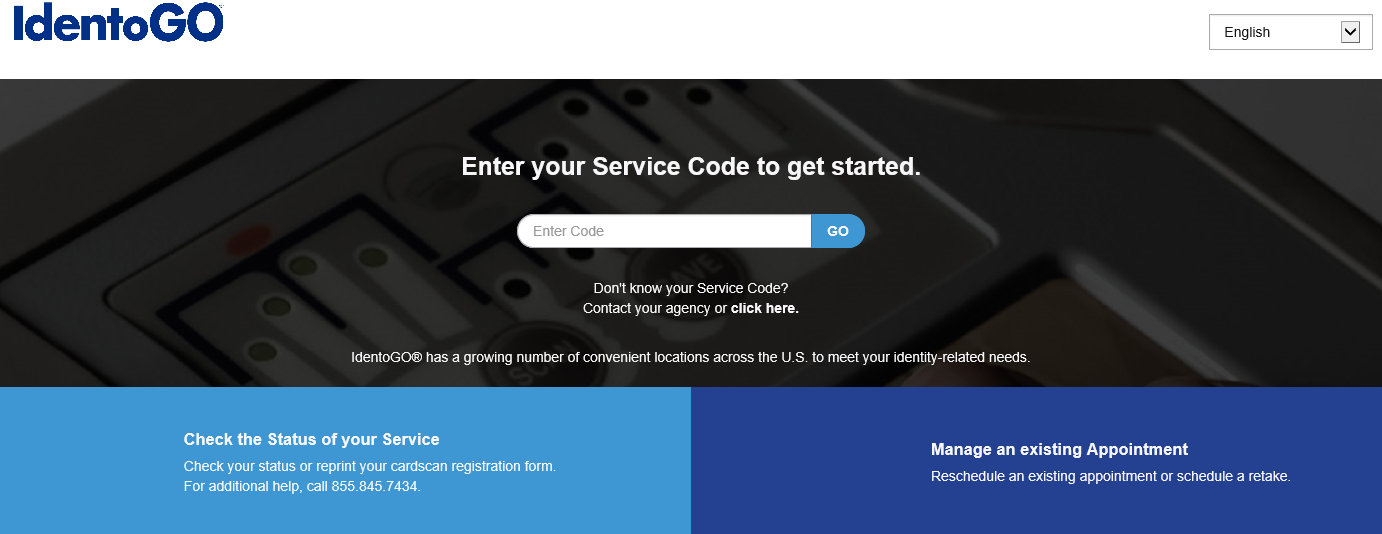 Click on the “UE ID/ Date of Birth” method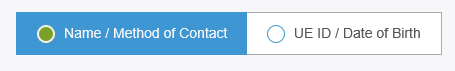 You will be prompted to enter the UE ID and date of birth.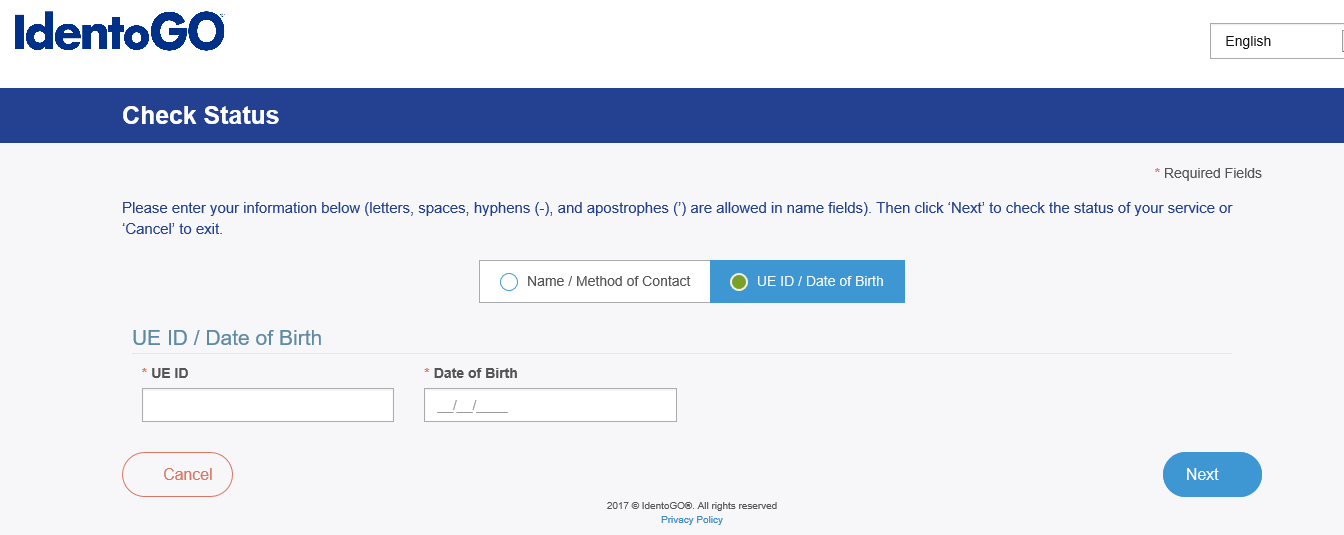 You will then be given the status of the fingerprinting process and a TCN number. Retain the TCN Number and the fingerprint date for your recordsResults of fingerprints can be obtained by visiting the DHS Fingerprint Approval Retrieval Application (FARA) at  https://www.state.nj.us/humanservices/staff/opia/cfu/fara.htmlFingerprint applicants are not authorized to access results from FARA- only agency personnel should access results from FARAEnter the TCN (in place of the PCN, the Contributor case #, and the Fingerprint Date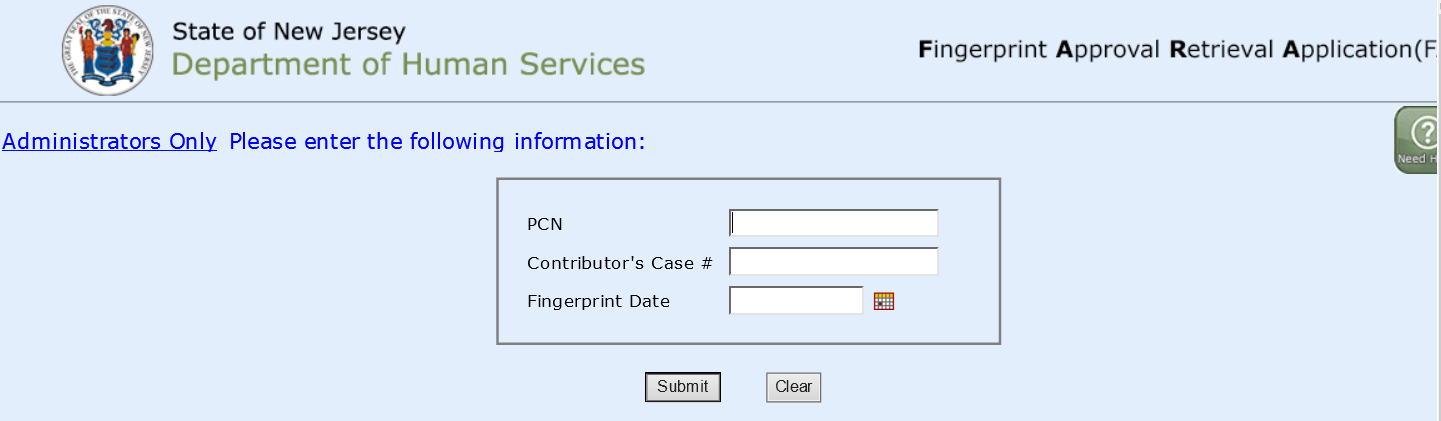 		A cleared letter will be available for printing.